Anmeldung zum EdTRANS Prezi-Wettbewerb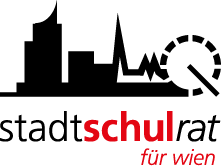 Folgende Schülerinnen und Schüler werden für den EdTrans Prezi-Wettbewerb angemeldet. Mit der Zusendung dieses Formulars an die E-Mail-Adresse prezi@ed-trans.eu bestätige ich hiermit, dass alle Schülerinnen und Schüler, die in der nachfolgenden Liste genannt werden, die Einverständniserklärung zur Abtretung der notwendigen Rechte unterschrieben und mir abgegeben haben. Ich nehme weiter zu Kenntnis, dass die Einverständniserklärungen am Standort aufbewahrt und bei Anfrage an das Europa Büro des Stadtschulrates für Wien übermittelt werden müssen.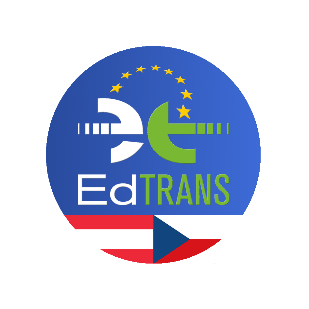 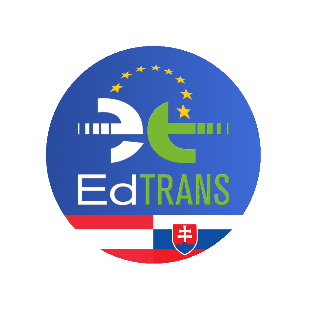 Falls mehrere Schülerinnen und Schüler an einer Prezi gearbeitet haben, tragen Sie bitte jede einzelne Schülerin und jeden einzelnen Schüler in eine eigene Zeile ein und fügen die betreffende idente Linkadresse der Präsentation bei jeder einzelnen Schülerin und jedem einzelnen Schüler ein.Schulbezogene Daten (Bitte füllen Sie die betreffenden Felder aus.)Adresse der Schule: 		Schulkennzahl: Name des zuständigen Lehrers/der zuständigen Lehrerin:  E-Mail-Adresse des Lehrers/der Lehrerin: 	Schülerinnen- und schülerbezogene Daten (Bitte füllen Sie die betreffenden Felder aus.)Vorname:Nachname:E-Mail-Adresse:Link zur Präsentation: (bitte den vollständigen Link inklusive http:// hier einfügen)Einverständnis-erklärungJA JA JA JA JA JA JA JA JA JA JA Vorname:Nachname:E-Mail-Adresse:Link zur Präsentation: (bitte den vollständigen Link inklusive http:// hier einfügen)Einverständnis-erklärungJA JA JA JA JA JA JA JA JA JA JA JA JA JA JA JA JA JA JA JA JA JA JA JA 